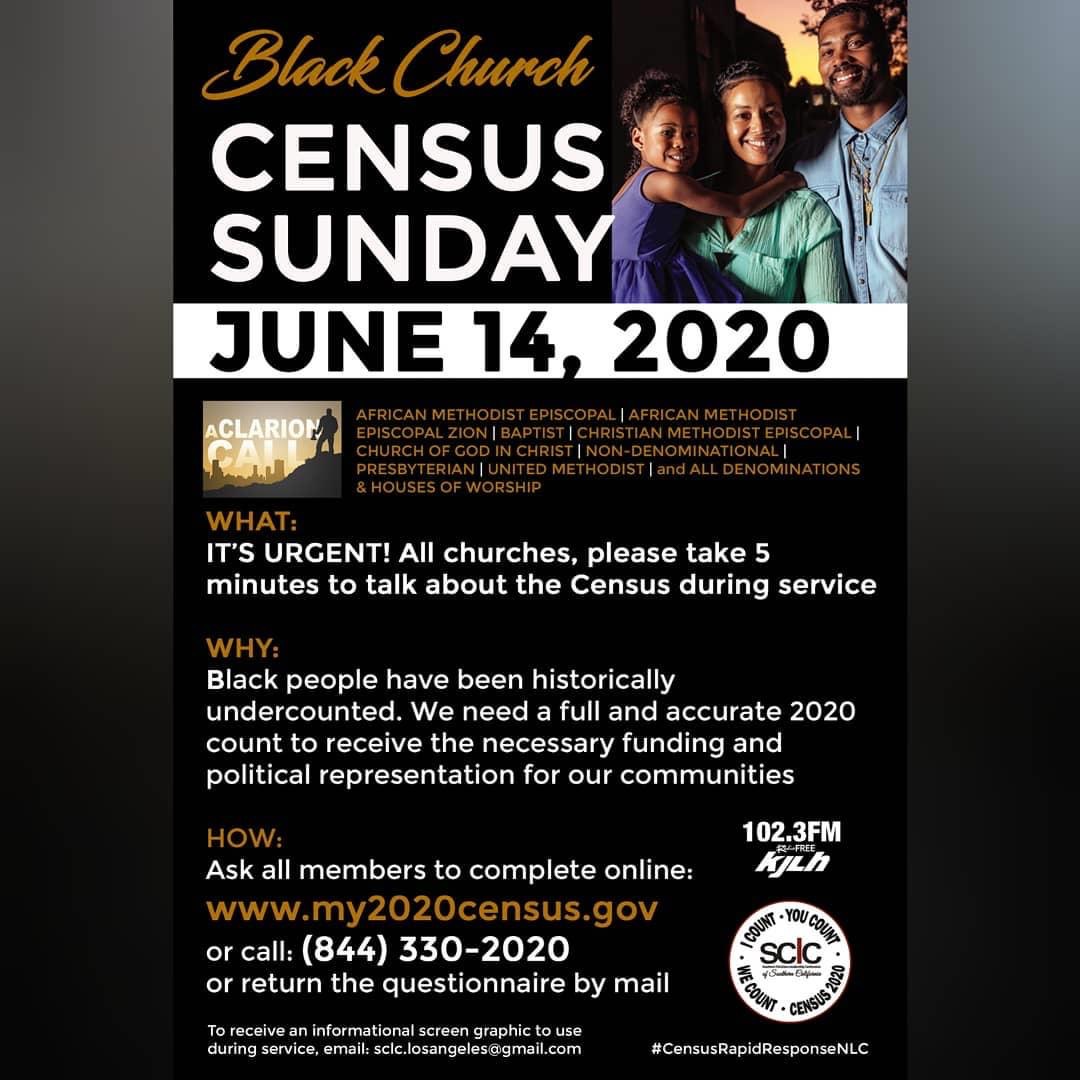   The Allen Chapel Riverside A.M.E. ChurchWatch Us Sundays on Facebook Live @Allen Chapel Riverside                  Livestream via YouTube Live: Allen Chapel Riversidehttps://www.youtube.com/channel/UCYghsO0VpPnPQdkmuPWuQyg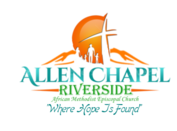        Follow us on Facebook, Instagram, & YouTube!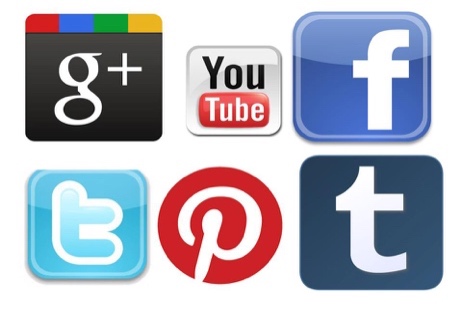 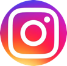 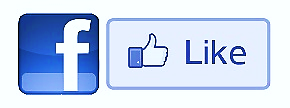 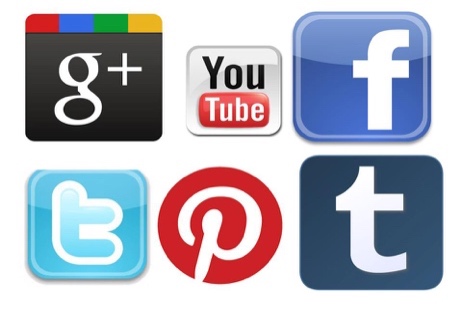 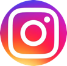 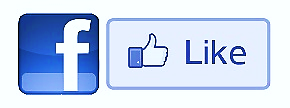 Order of ServicePraise & Worship …………………………………Invocation ……………...……..…………………….Scripture Reading …………..Matthew 9:35; 10:8 Ministry of Music Selection ……………….……Pastor’s Words/Pastoral Prayer …..………….Ministry of Music Selection ……………….……Proclamation by Pastor Barry Settle ……..….Invitation to Salvation/Discipleship .…....……Tithes & Offerings ……..……………...…………Announcements ……......…………………………\Benediction ……………..……………………...…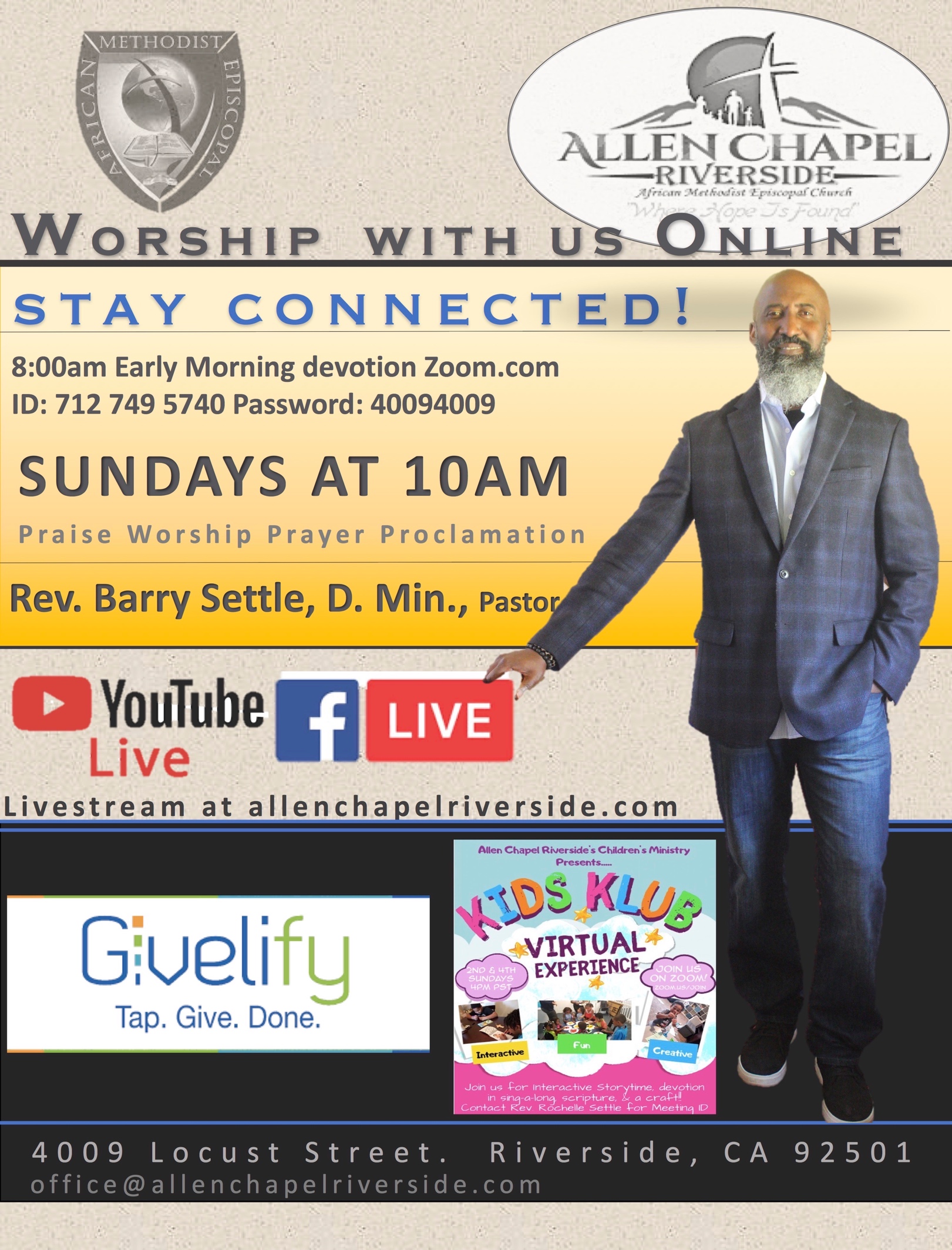 Announcements: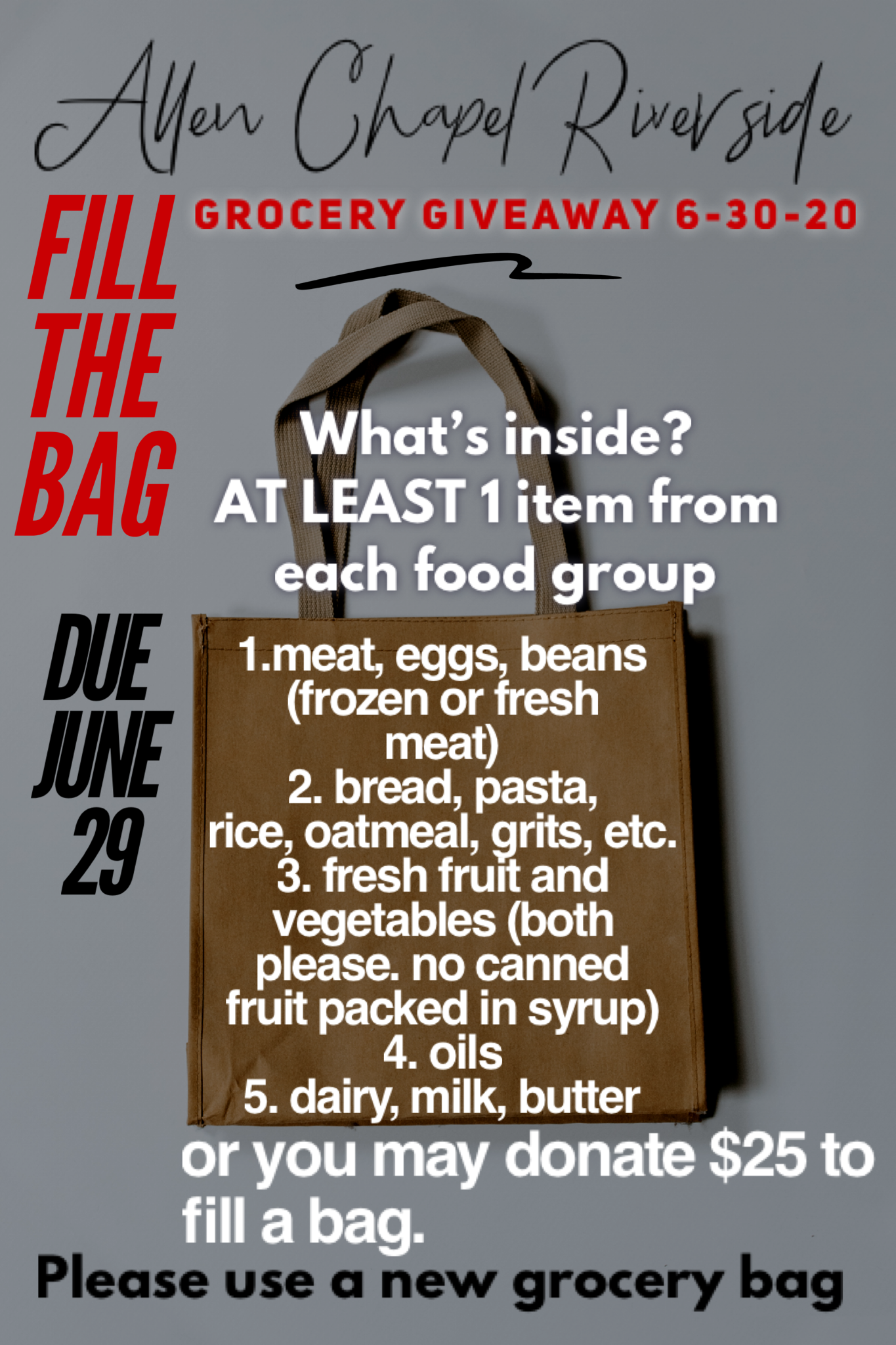 Scholarship Contribution FundIn July 2020 we will have a Scholarship Contribution Drive that will go towards our graduates (including our 2018-2019 high school graduates). Please continue to follow us on Facebook & Instagram, as well as regularly checking your emails for the upcoming information.5thDistrict Lay Organization Scholarships 2020You can only apply for one scholarship. All materials must be postmarked or received electronically b​y July 1​5th deadline.Download Scholarship applications website: http://fifthdistrictlay.org/5th-district-scholarships/?fbclid=IwAR2ivaFPiwTtFInTlMmVzX_mtGrIR0WjZafStnKHlCE6p8QW6DrbA5lTsoE​ ​Please completely read each applications criteria. Must have been a 5thDistrict AME Church member at least 12 months, active lay member or in another ministry of the church organization.If you have any questions contact Burma Lee Manns, Lay President Email:onmytimebl@yahoo.com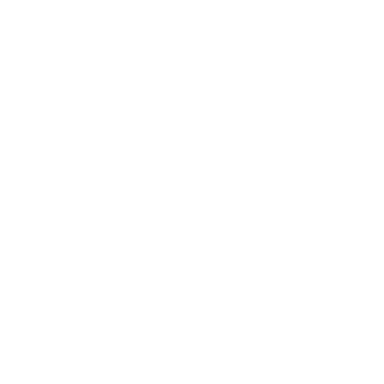 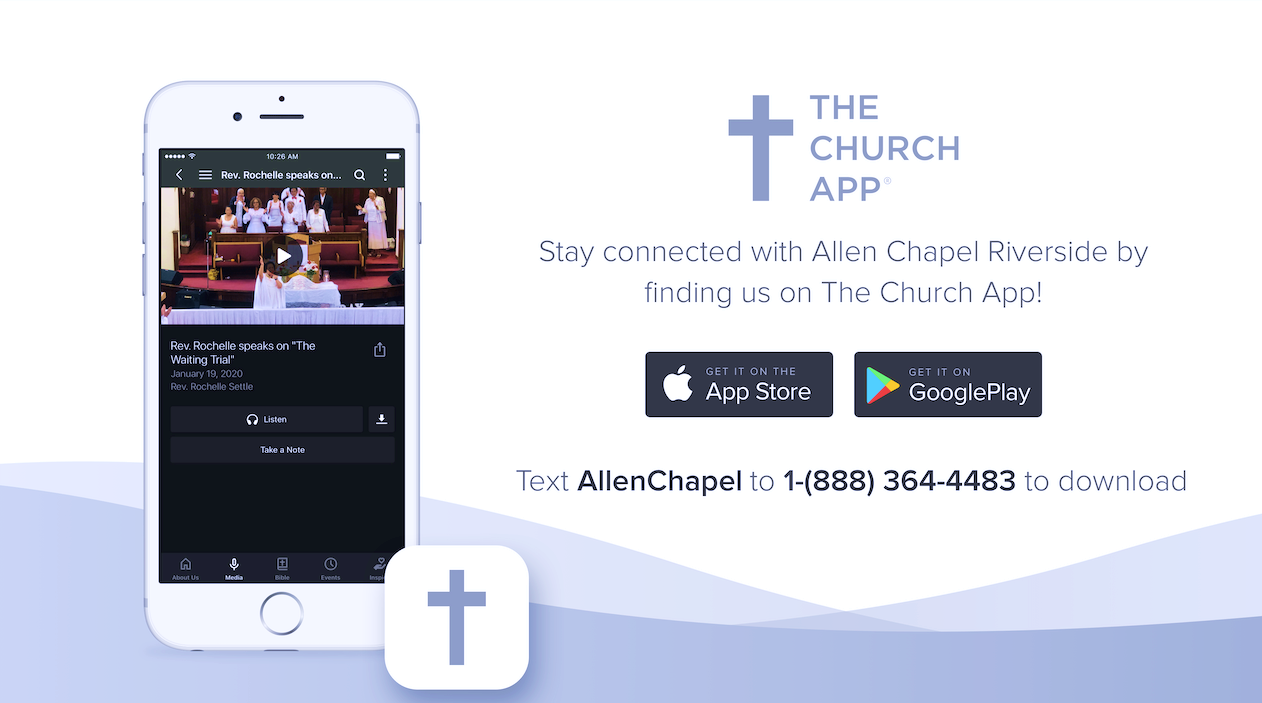 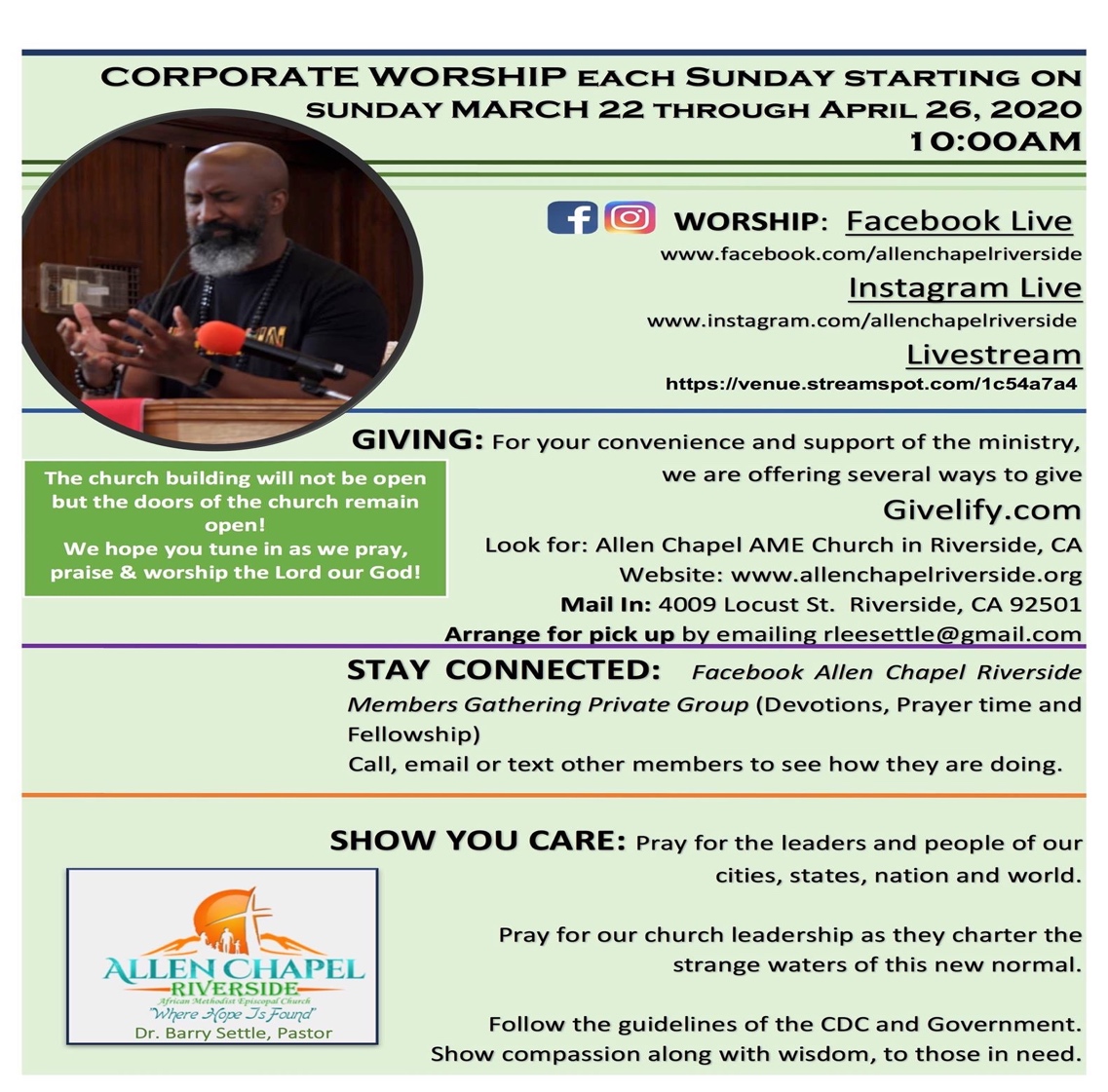 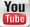 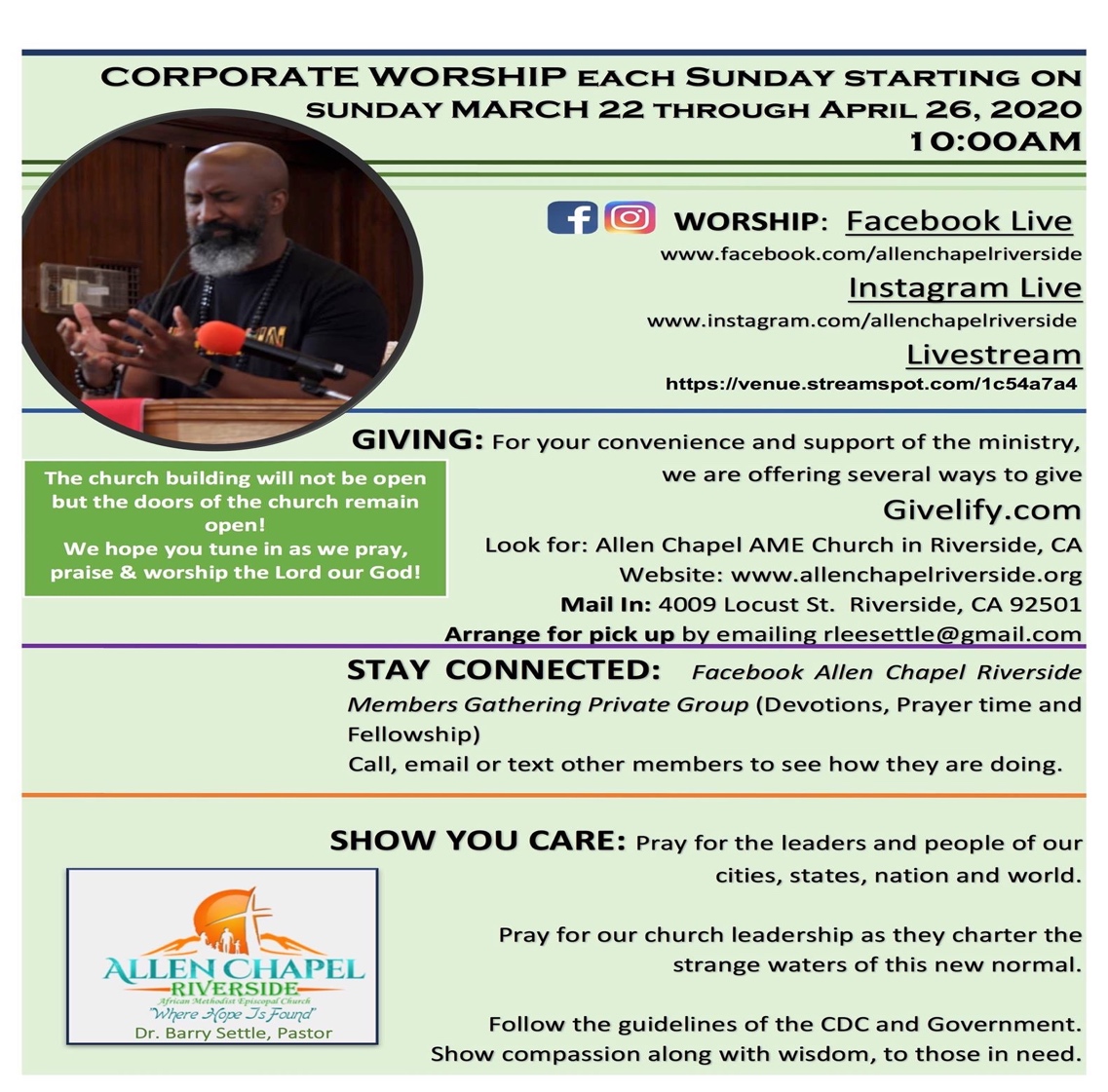 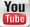 